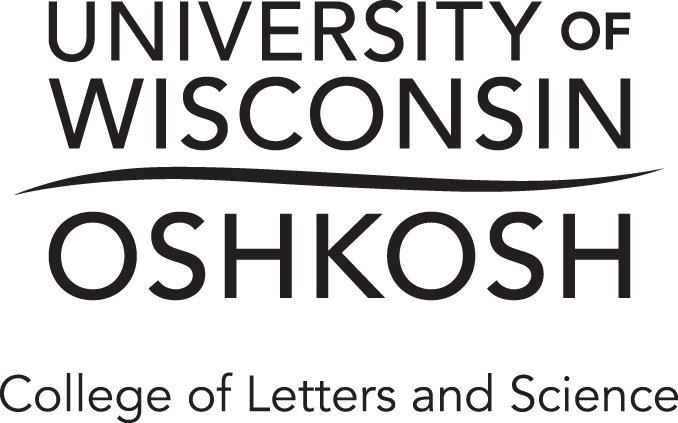 Biology Core Courses (11-12 Credits)Required Chemistry and Math Courses (8-10 Credits)Additional Required Biology Courses (11 Credits)One of the following three (5 Credits)Electives (11-13 Credits**)Pre-requisites in parenthesesS = SpringF = FallB = Both Fall & SpringC/ = Concurrent enrollmentDuring their last semester senior students will take the Senior Survey course (BIO 491) at the testing center. Must meet General Education and Degree Requirements to earn BS DegreeBIO 105Biological Concepts(NS)(XL)B(4) ____    ORBIO 108Honors: Concepts in Bio(NS)(XL)F(5) ____BIO 323Intro Molecular & Cell Bio (Bio 105, Chem 105 and/or C/Chem 106, or Chem 101,102 w/B)B(3) ____BIO 343Genetics (NS)(Bio 323)B(4) ____BIO 491Senior Survey***B(0) ____CHEM 105General Chemistry I (NS)(XL)B(5) ____CHEM 106General Chemistry II (NS)(XL)B(5) ____OR*CHEM 101General, Organic and Biochemistry I (NS)(XL)B(4) ____*CHEM 102General, Organic and Biochemistry II (NS)(XL)B(4) ____*CHEM 105 and 106 recommendedMATHAs specified by COLS requirementsBIO 230Biology of Animals (NS)(XL)(Bio 105)B(4) ____BIO 231Biology of Plants and Microbes (NS)(XL)(Bio 105)B(4) ____BIO 349Ecology and Evolution (1 term general Bio)B(3) ____BIO 319General Animal Physiology (NS)(1 year gen Chem and Bio 323)B(5) ____BIO 345Plant Physiology (NS)(1 term gen Bio, 1 year gen Chem and Bio 231)S(5) ____BIO 450Microbial Physiology (NS)(Bio 309)F(5) ____From among Biology courses at the 300-400 level(11) ____**If CHEM 101 and 102 was taken, then 13 elective credits required